Руководитель ЦСУЗОЗвозникова Татьяна ПетровнаПсихолого-медико-социально-логопедическое сопровождение детей с ОВЗПолучение детьми с ограниченными возможностями здоровья и детьми-инвалидами (далее — дети с ОВЗ) образования является одним из основных и неотъемлемых условий в школе для их успешной социализации, обеспечения их полноценного участия в жизни общества, эффективной самореализации в различных видах профессиональной и социальной деятельности. В школе обучается 11% (59 человек) детей со статусом «Ребенок с ограниченными возможностями здоровья». Дети-инвалиды с хорошими познавательными способностями  составляют - 12 человек, из них слабослышащие -3 человека; слабовидящие - 1 человек; дети с неврологическими заболеваниями и онкологией -8 человек. Дети-инвалиды с задержкой психического развития 4 человека, из них слабослышащие -2 человека; слабовидящие -1 человек; дети с неврологическим заболеванием -1 человек, дети ОВЗ с задержкой  психического развития - 43 человека.Для детей с ОВЗ с учетом их индивидуальных особенностей разработана и реализуется программа коррекционной работы.Программа коррекционной работы разработана в соответствии с требованиями Федерального Закона от 29.12.2012 г. №273-ФЗ «Об образовании в Российской Федерации», Федерального государственного образовательного стандарта основного общего образования, Устава школы, Концепции интегрированного обучения лиц с ограниченными возможностями (со специальным образовательными потребностями), принятой на Международной научно-практической конференции по проблемам интегрированного обучения лиц с ограниченными возможностями здоровья от 26.04.2001 г., №29/1524-6; .письмом МО РФ N АФ-150/06 от 18 апреля 2008 г. о создании условий для получения образования детьми с ограниченными возможностями здоровья и детьми-инвалидами, положением о классах детей с ОВЗ с задержкой психического развития.Коррекционно - развивающая программа выявляет и удовлетворяет:особые образовательные потребности обучающихся с ОВЗ в условиях образовательного процесса через психолого-педагогические исследования специалистов служб сопровождения (на каждого ребенка с ОВЗ с учетом возрастных потребностей и выявленных отклонений в развитии, медицинских диагнозов, рекомендаций территориальной психолого-медико-педагогической комиссии составляется карта индивидуального образовательного маршрута (далее – ИКОМ);развитие и коррекция отклонений в развитии осуществляется через реализацию психологических профилактических и коррекционных программ.Коррекционно-развивающая работа предусматривает индивидуальную и групповую форму работы с детьми ОВЗ с ЗПР. Для детей ОВЗ которые интегрированы в общеобразовательные классы проводятся индивидуальные коррекционно-развивающие занятия 2 раза в неделю по 20 минут направленные на коррекцию отклонений в познавательной и эмоционально-волевой сфер ребенка. Для обучаются детей ОВЗ с ЗПР (4в, 8в, 9в) проводятся групповые занятия 1 раз в неделю по 40 минут. Для успешного обучения и развития учащихся с ОВЗ программа коррекционной работы предусматривает создание специальных условий для развития обучающихся:Здоровьесберегающие условия включают: рациональное распределение нагрузок с учетом равномерной нагрузки на репрезентативные системы; объем заданий с учетом работоспособности и объема внимания ребенка.отслеживание психоэмоционального самочувствия ребенка в начале и в конце занятия.Для профилактики астенических состояний и школьных стрессов дети посещают комнату психологической разгрузки, где применяются методы: музыкотерапии, свет терапии, ароматерапии, песочной арт терапии.Для детей с ОВЗ с девиантным поведением (состоящих на различных видах учета) организованно дополнительное физическое воспитание (посещение тренажёрного зала, обучение настольному теннису, бодибилдингу).Психолого-педагогическое условия включают:- Осуществление преемственности между начальным и средним звеном, при переходе школьников в среднее и старшее звено. По окончании начальной школы на каждого ребенка составляется «Портрет выпускника начальной школы» с рекомендациями по адаптации его в пятом классе. На основании рекомендаций специалистов сопровождавших ребенка в начальной школе и психологических новообразований в подростковом возрасте на каждого ребенка с ОВЗ составляется «Карта социализации подростка». -  Создание специальных условий в кризисные периоды для успешной адаптации первоклассников, пятиклассников и десятиклассников через реализацию психологических адаптационных программ:адаптационная программа «Мы первоклассники»; адаптационная программа «Новичок в средней школе» для учащихся 5-х классов; адаптационная программа «Я учусь в десятом классе».Планируемые результаты по адаптационным программам:хорошее психоэмоциональное самочувствие учащихся в детском коллективе и в школьном социуме;позитивный социальный статус;успешная адаптация в усвоении учебных программ;повышение уровня школьной мотивации.В случае трудностейадаптации учащихся к учебно-воспитательному процессу проходит комплексное исследование с целью выявления причин дезадаптации, на ПМПк обсуждаются итоги диагностики, разрабатываются компенсаторные меры. Создание специальных условий сопровождения в период предпрофильного, профильного самоопределения через составление индивидуальной профконсультативной карты ученика  и реализацию профориентационных программ: профориентационная программа  «Твоя профессиональная карьера» с учащимися 8-х классов;профориентационная программа «Азбука профориентации»  с учащимися 9-х классов; профориентационная программа «Как стать успешным» с учащимися 11-х классов.Планируемые результаты по профориентационным программам:расширение знаний о мире профессий, требования профессии; умение выбирать профессию исходя из своих интересов, способностей, возможностей;успешная адаптация к профильному обучению;адекватное профсамоопределение с учетом личных возможностей и способностей.Создание специальных условий в период подготовки выпускников к итоговой государственной аттестации через реализацию психопрофилактической программы:«Спокойно и успешно сдаем ОГЭ и ЕГЭ»; подготовка документации к прохождению территориальной психолого-педагогической комиссии детей с ОВЗ для получения рекомендации по прохождению государственной итоговой аттестации по образовательным программам основного общего образования.Цели и задачи программы коррекционной работы с обучающимися при получении основного общего образованияЦель программы: обеспечение комплексной системы психолого-медико-педагогической и социальной помощи обучающимся с ОВЗ для успешного усвоения программы базисного уровня учебного плана с последующей успешной государственной итоговой аттестации на основе компенсации первичных нарушений и пропедевтики производных отклонений в развитии, активизации ресурсов социально-психологической адаптации личности ребенка. Задачи программы:— выявление и удовлетворение особых образовательных потребностей обучающихся с ограниченными возможностями здоровья при освоении ими основной образовательной программы основного общего образования;— определение особенностей организации образовательного процесса и условий интеграции для рассматриваемой категории детей в соответствии с индивидуальными особенностями каждого ребёнка, структурой нарушения развития и степенью выраженности (в соответствии с рекомендациями психолого-медико-педагогической комиссии);— осуществление индивидуально ориентированной психолого-социально-логопедической помощи учащимся с ограниченными возможностями здоровья с учётом особенностей психического и физического развития, индивидуальных возможностей детей (в соответствии с рекомендациями психолого-медико-педагогической комиссии);— разработка и реализация групповых, индивидуальных коррекционно-развивающих программ, учебных планов, организация индивидуальных и групповых занятий для детей с нарушением в физическом и (или) психическом развитии;— обеспечение возможности воспитания и обучения по дополнительным образовательным программам социально-педагогической и других направленностей, получения дополнительных образовательных коррекционных услуг;— формирование зрелых личностных установок, способствующих оптимальной адаптации в условиях реальной жизненной ситуации;— расширение адаптивных возможностей личности, определяющих готовность к решению доступных проблем в различных сферах жизнедеятельности;— развитие коммуникативной компетенции, форм и навыков конструктивного личностного общения в группе сверстников;— реализация комплексной системы мероприятий по социальной адаптации и профессиональной ориентации обучающихся с ограниченными возможностями здоровья;— оказание консультативной и методической помощи родителям (законным представителям) детей с ограниченными возможностями здоровья по медицинским, социальным, правовым и другим вопросам.Программа коррекционной работы основного общего образования обеспечивает:- создание в ОУ специальных условий воспитания, обучения, позволяющих учитывать особые образовательные потребности детей с ограниченными возможностями здоровья посредством индивидуализации и дифференциации образовательного процесса;- дальнейшую социальную адаптацию и интеграцию детей с особыми образовательными потребностями в общеобразовательном учреждении.Содержание программы коррекционной работы определяют следующие принципы:Соблюдение интересов ребёнка. Принцип определяет позицию специалиста, который призван решать проблему ребёнка с максимальной пользой и в интересах ребёнка.Системность. Принцип обеспечивает единство диагностики, коррекции и развития, т. е. системный подход к анализу особенностей развития и коррекции нарушений детей с ограниченными возможностями здоровья, а также всесторонний многоуровневый подход специалистов различного профиля, взаимодействие и согласованность их действий в решении проблем ребёнка; участие в данном процессе всех участников образовательного процесса.Непрерывность. Принцип гарантирует ребёнку и его родителям (законным представителям) непрерывность помощи до полного решения проблемы или определения подхода к её решению.Вариативность. Принцип предполагает создание вариативных условий для получения образования детьми, имеющими различные недостатки в физическом и (или) психическом развитии.Рекомендательный характер оказания помощи. Принцип обеспечивает соблюдение гарантированных законодательством прав родителей (законных представителей) детей с ограниченными возможностями здоровья выбирать формы получения детьми образования, образовательные учреждения, защищать законные права и интересы детей, включая обязательное согласование с родителями (законными представителями) вопроса о направлении (переводе) детей с ограниченными возможностями здоровья в специальные (коррекционные) образовательные учреждения (классы, группы).Взаимодействие специалистов общеобразовательного учреждения обеспечивает системное сопровождение обучающихся с ограниченными возможностями здоровья специалистами различного профиля в образовательном процессе. Такое взаимодействие включает:— комплексность в определении и решении проблем обучающегося, предоставлении ему специализированной квалифицированной помощи;— многоаспектный анализ личностного и познавательного развития обучающегося;— составление комплексных индивидуальных программ общего развития и коррекции отдельных сторон учебно-познавательной, речевой, эмоционально-волевой и личностной сфер ребёнка.Наиболее распространённые и действенные формы организованного взаимодействия специалистов — это консилиумы и службы сопровождения общеобразовательного учреждения, которые предоставляют многопрофильную помощь ребёнку и его родителям (законным представителям), а также образовательному учреждению в решении вопросов, связанных с адаптацией, обучением, воспитанием, развитием, социализацией детей с ограниченными возможностями здоровьяПеречень и содержание индивидуально ориентированных коррекционных направлений работы, способствующих освоению обучающимися с особыми образовательными потребностями основной образовательной программы основного общего образованияПеречень индивидуально ориентированных коррекционных направленийПрограмма коррекционной работы на ступени основного общего образования включает следующие взаимосвязанные направления, отражающие ее содержание: диагностическое, коррекционно-развивающее, консультативное, информационно-просветительское.Диагностическая работа включает:- выявление особых образовательных потребностей обучающихся;- проведение комплексной социально-психолого-педагогической и логопедической  диагностики нарушений в психическом и (или) физическом развитии;- определение уровня актуального и зоны ближайшего развития обучающегося, выявление его резервных возможностей;- изучение развития эмоционально-волевой, познавательной, речевой сфер и личностных особенностей обучающихся;- изучение социальной ситуации развития и условий семейного воспитания;- изучение адаптивных возможностей и уровня социализации;- изучение творческих наклонностей и способностей, интересов обучающихся с ОВЗ.Отработан и систематизирован  диагностический  инструментарий по определению различных сфер ребенка (приложение). Коррекционно-развивающая работа включает:- реализацию комплексного индивидуально ориентированного социально-психолого-педагогического и медицинского сопровождения в условиях образовательного процесса;- выбор оптимальных для развития коррекционных программ, методик, методов и приемов обучения в соответствии с особыми образовательными потребностями ребенка;- организация и проведение индивидуальных и групповых коррекционно-развивающих занятий, необходимых для преодоления нарушений в интеллектуальной , эмоционально-волевой, поведенческой сфер;  - развитие и укрепление личностных установок, формирование адекватных форм утверждения самостоятельности;- развитие коммуникативной компетенции, форм и навыков общения в группе сверстников;- развитие компетенций, необходимых для продолжения образования и профессионального самоопределения;- формирование навыков получения информации с использованием ИКТ, способствующих повышению социальных компетенций и адаптации;- социальную защиту ребенка в случаях неблагоприятных условий жизни при психотравмирующих обстоятельствах.Консультативная работа включает:- выработку совместных обоснованных рекомендаций по основным направлениям работы с обучающимися, единых для всех участников образовательного процесса;- консультирование специалистами педагогов по выбору индивидуально ориентированных методов и приемов работы с обучающимися;- консультативная помощь семье в вопросах выбора стратегии воспитания и приемов развивающего обучения;- консультационную поддержку и помощь, направленные на содействие свободному и осознанному выбору обучающимися профессии, формы и места обучения в соответствии с профессиональными интересами, индивидуальными способностями и психофизиологическими особенностями.Информационно-просветительская работа предусматривает:- информационную поддержку образовательной деятельности обучающихся, их родителей (законных представителей), педагогических работников;- лекции, беседы, информационные стенды и др. формы просветительской деятельности, направленные на разъяснение участникам образовательного процесса (учащимся, как имеющим, так и не имеющим недостатки в развитии; родителям; педагогическим работникам) вопросов, связанных с особенностями образовательного процесса и сопровождения обучающихся с ограниченными возможностями здоровья;- проведение тематических выступлений, индивидуальных консультаций для педагогов и родителей (законных представителей) для разъяснения индивидуально-типологических особенностей детей с ограниченными возможностями здоровья.	2.4.3. Система комплексного психолого-медико-социального сопровождения и поддержки обучающихся с ограниченными возможностями здоровья, включающая комплексное обследование, мониторинг динамики развития, успешности освоения основной образовательной программы основного общего образованияСистему комплексного психолого-медико-социального сопровождения и поддержки обучающихся с ограниченными возможностями здоровья осуществляет школьный Центр содействия укреплению здоровья обучающихся который представлен специалистами: руководитель центра; специалисты служб сопровождения: педагоги-психологи; учителя-логопеды; социальные педагоги. Привлеченные специалисты: заместитель директора по учебно-воспитательной работе, учитель ОБЖ, учителя физической культуры.  Медицинское сопровождение на основе договорных отношений осуществляют социальные партнёры: Государственное бюджетное учреждение здравоохранения Ямало-Ненецкого автономного округа «Надымская центральная больница» ( фельдшер и врач педиатр);Государственным бюджетным учреждением здравоохранения Ямало-Ненецкого автономного округа «Надымская городская стоматологическая поликлиника» (врач стоматолог, медсестра);Муниципальным учреждением «Центр социальной помощи семье и детям «Домашний очаг» (невролог, окулист, педиатр, физиотерапевт, старшая медсестра, фельдшер, массажист, физиомедсестра, фитомедсестра).Муниципальным образовательным учреждением ДОД «Центр детского творчества» специалист по ЛФК.Лечебно-оздоровительная инфраструктура представлена: медицинский и процедурный кабинет и оборудование в них, стоматологический кабинет и оборудование в нем, массажный кабинет, кабинет физиолечения, фитотерапии, массажа, кабинет осмотра детей. Система комплексного психолого-медико-социального сопровождения и поддержки обучающихся с ОВЗ представлена следующими этапами: Подготовительный этап. Определено нормативно-правовое обеспечение коррекционной работы:- Федеральный Закон от 29.12.2012 г. №273-ФЗ «Об образовании в Российской Федерации», Федерального государственного образовательного стандарта основного общего образования; - Устав школы;-  Концепция интегрированного обучения лиц с ограниченными возможностями (со специальным образовательными потребностями), принятой на Международной научно-практической конференции по проблемам интегрированного обучения лиц с ограниченными возможностями здоровья от 26.04.2001 г., №29/1524-6; - письмо МО РФ N АФ-150/06 от 18 апреля 2008 г. о создании условий для получения образования детьми с ограниченными возможностями здоровья и детьми-инвалидами;- положение о классах детей с ОВЗ с задержкой психического развития;- положение о Центре содействия укреплению здоровья обучающихся МОУ «Средняя общеобразовательная школа № 2 г. Надыма»; - положение о службе психолого-педагогического сопровождения (ППС) МОУ «Средняя общеобразовательная школа № 2 г. Надыма»; -положение о психолого-медико-педагогическом консилиуме (ПМПк) в МОУ «Средняя общеобразовательная школа № 2 г. Надыма».Основной этап. На основном этапе разрабатывается общая стратегия обучения, развития, воспитания и медицинского сопровождения учащихся с ОВЗ. Проводиться комплексное обследование детей с ограниченными возможностями здоровья и (или) отклонениями в поведении, трудностями в обучении и школьной дезадаптацией. Отработан диагностический инструментарий. На школьном психолого-педагогическом консилиуме обсуждаются результаты, с целью разработки индивидуального коррекционно-развивающего образовательного маршрута (ИКОМ). В ИКОМ входит для начального звена: протокол готовности ребенка к обучению в школе, карта психолого-медико-педагогической и логопедической помощи ребенку, портрет выпускника начальной школы. В среднем звене – карта социализации подростка, в старшем звене карта профконсультации и карта психологической подготовке к ОГЭ и ЕГЭ. Для отслеживания эффективности коррекционной программы ведется мониторинг личного роста ребенка с 1 по 11 класс.На основании ИКОМ педагоги составляют индивидуальную коррекционную программу на каждого обучающего с ОВЗ по предметам. Параллельно проходит коррекционно-развивающая работа с узкими специалистами. 	Проводится индивидуальная и групповая психокоррекционная работа для детей с ОВЗ с задержкой психического развития по психологическим программам:коррекционно-развивающая программа «Психокоррекция познавательной и эмоционально-волевой сфер ребенка с ЗПР» (протокол № 1 от 31 августа 2015 ) с учащимися 1-х классов;индивидуальная коррекционно-развивающая программа «Психокоррекция познавательной и эмоционально-волевой сфер ребенка с ЗПР» (протокол № 1 от 31 августа 2015 ) с учащийся 2 класса; коррекционно-развивающая программа «Психокоррекция познавательной и эмоционально-волевой сфер ребенка с ЗПР» (протокол № 1 от 31 августа 2015 ) с учащимися 3-х классов;коррекционно-развивающая программа «Психокоррекция познавательной и эмоционально-волевой сфер ребенка с ЗПР» (протокол № 1 от 31 августа 2015 ) с учащимися 4в-класса;индивидуальная коррекционно-развивающая программа «Я и мой мир вокруг меня» (протокол № 1 от 31 августа 2015) с учащимся 5 класса;коррекционно-развивающая программа «Познай себя» (протокол № 1 от 31 августа 2015) с учащимися 6-х классов,коррекционно-развивающая программа «Учимся преодолевать трудности в обучении и общении» для учащихся 7-8 классов (протокол № 1 от 31 августа 2015);коррекционно-развивающая программа «Я среди других людей» (протокол № 1 от 30 августа 2014) с учащимися 9в;	Коррекционно-развивающие занятия проводятся 2 раза в неделю, продолжительность занятия 20 минут.Условиями проведения психотерапевтического и коррекционного воздействия на          занятиях являются:                                                                                                    создание безопасной среды для апробации новых форм  поведения и самореализации;создание в детском коллективе открытости и взаимопонимания;оказание психологической помощи в разрешении психотравмирующих ситуаций;отсутствие оценочной системы (говорим о своих чувствах и переживаниях);добровольность в высказывании и суждениях;учет запросов и возможностей ребят.Основные методы и приемы психокоррекционного воздействия: коррекционные упражнения, нейрокоррекционные упражнения, ролевая игра.Отработаны критерии и методики отслеживания эффективности коррекционно-развивающей работы по программам:Ребенок должен знать понятия:основные умственные операции (восприятие, мышление, память, внимание, воображение); основные мыслительные операции вербального интеллекта (анализ, синтез, классификация;понятие стресс;стратегии поведения в конфликтной ситуации;понятие «Здоровый образ жизни».Уметь владеть: методами запоминания информации;конструктивными способами общения;приемами саморегуляции, самоконтроля;умением анализировать свое поведение, брать ответственность за свои ошибки.. Отслеживание динамики развития проходит по представленным критериям: Социально-педагогическое сопровождение школьников с ОВЗ осуществляет социальный педагог. Деятельность социального педагога направлена на защиту прав всех обучающихся, охрану их жизни и здоровья, соблюдение их интересов; создание для школьников комфортной и безопасной образовательной среды. Социальный педагог (совместно с педагогом-психологом) участвует в изучении особенностей школьников с ОВЗ, их условий жизни и воспитания, социального статуса семьи; выявлении признаков семейного неблагополучия; своевременно оказывает социальную помощь и поддержку обучающимся и их семьям в разрешении конфликтов, проблем, трудных жизненных ситуаций, затрагивающих интересы подростков с ОВЗ и реализует программу «Правила жизни».В течение года по графику специалистами «Центр социальной помощи семье и детям «Домашний очаг» с детьми ОВЗ проводятся лечебно-профилактические мероприятия: физиотерапия, фитотерапия, механический и ручной массаж. Оказывается консультативная помощь педагогам в организации индивидуального и дифференцированного подхода обучающимся с учетом здоровья по медико-педагогической коррекции, а также родителям (законным представителям) о необходимости соблюдения охранительного режима в домашних условиях в целях лечения и  профилактики заболеваний.Специалистами надымской городской стоматологической поликлиники в течении года проводятся профилактические мероприятия и лечение.На заключительном этапе дается оценка эффективности коррекционной программы. Разрабатываются компенсаторные меры. Ведется мониторинг на каждого ребенка. 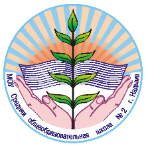 Муниципальное общеобразовательное учреждение«Средняя общеобразовательная школа № 2 г. Надыма»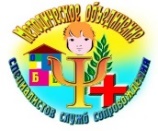 Центр содействия укреплению здоровья обучающихсяКритерииМетодикиКогнитивная сфера:концентрация вниманияаудиальная долговременная памятьМетодика «Субтест Векслера»:          I субтест «Цифровые ряды»II субтест «Группировка»«Пиктограмма» А. Р. Луриямышление:	невербальный компонентвербальный компонент 	Тест Д. Векслера (детский вариант)КОТ                                                                                   творческое мышлениеинтеллектуальная лабильностьКраткий тест творческого мышления П. Торренса «Интеллектуальная лабильность» С.Н. КостроминаЭмоционально-волевая сфера: Навыки самоконтроля.Самооценка.Тревожность.УСК (уровень субъективного контроля) Е. Ф. Бажин, Е.А. Голынкина.А.М.,Эткин.Методика «Лесенка», методика изучения самооценки по Маслоу Тест «Шкала самооценки» Ч. Д Спилбергера - Ю. Л. ХанинаПроективная методика «Несуществующее животное» Духовный компонент:Приоритетность духовных ценностей          Методика «Мои ценностные ориентации» М.РокичМотивационный компонент:Уровень учебной мотивации.Методика М. Г. ЛускановойМетодика диагностики школьной мотивации Е.Лепешева  Поведенческий компонент:Стили разрешения конфликтов.Методика оценки способов реагирования в конфликте К.Н. Томас